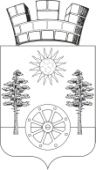 РОССИЙСКАЯ ФЕДЕРАЦИЯРОСТОВСКАЯ ОБЛАСТЬМУНИЦИПАЛЬНОЕ ОБРАЗОВАНИЕ«ГОРНЕНСКОЕ ГОРОДСКОЕ ПОСЕЛЕНИЕ»АДМИНИСТРАЦИЯ ГОРНЕНСКОГОГОРОДСКОГО ПОСЕЛЕНИЯПОСТАНОВЛЕНИЕот 19.09.2023 №  111р.п. ГорныйО нормативах финансовых затрат на содержание автомобильных дорог общего пользования местного значения (V категории) и правилах расчета размера средств на указанные цели на 2024 год	В соответствии с приказом Министерства транспорта Российской Федерации от 16.11.2012 № 402 «Об утверждении классификации работ  по капитальному ремонту, ремонту и содержанию автомобильных дорог», постановлением Правительства РФ от 30.05.2017 № 658 «О нормативах финансовых затрат и Правилах расчета размера бюджетных ассигнований федерального бюджета на капитальный ремонт, ремонт и содержание автомобильных дорог федерального значения», постановлением Правительства Ростовской области от 21.03.2018 № 181 «О нормативах финансовых затрат и правилах расчета размера бюджетных ассигнований областного бюджета на капитальный ремонт, ремонт и содержание автомобильных дорог общего пользования регионального и межмуниципального значения», руководствуясь ст. 34 Устава муниципального образования «Горненское городское поселение», Администрация Горненского городского поселения;-ПОСТАНОВЛЯЕТ:1. Утвердить на 2024  год нормативы финансовых затрат на содержание автомобильных дорог общего пользования местного значения в размере (на 1 км в ценах 2023 года):для автомобильных дорог V категории:на содержание 125,44637 тыс. руб./км2. Утвердить Правила расчета размера средств на содержание автомобильных дорог общего пользования местного значения на 2024 год согласно приложению к настоящему постановлению.3. Настоящее постановление подлежит официальному обнародованию и размещению на официальном сайте Администрации в сети Интернет.4.Контроль  за исполнением настоящего постановления  оставляю за собой.         Глава Администрации горненского городскогопоселения	                                                                                 П.Ю. КорчагинУтверждаю:Глава АдминистрацииГорненского городского поселения______________П.Ю. Корчагин« 19 »  сентября 2023 г.ПРАВИЛАрасчета размера средств на содержание автомобильных дорог общего пользования местного значения (V категории) на 2024 год1. Нормативы финансовых затрат на содержание автомобильных дорог общего пользования местного значения применяются для определения размера средств бюджета, предусматриваемых на содержание автомобильных дорог общего пользования местного значения на 2024 год.2. В зависимости от категории автомобильных дорог и индекса-дефлятора на соответствующий год применительно к каждой автомобильной дороге определяются приведенные нормативы (Н прив.).На основании постановления Правительства Ростовской области от 21.03.2018 № 181 «О нормативах финансовых затрат и правилах расчета размера бюджетных ассигнований областного бюджета на капитальный ремонт, ремонт и содержание автомобильных дорог общего пользования регионального и межмуниципального значения», норматив на содержание автомобильных дорог общего пользования местного значения (Н прив. сод.) рассчитывается по формуле:Н прив. сод. = Н x К пониж., где:Н - установленный норматив финансовых затрат на содержание 1 км автомобильных дорог соответствующей категории (в ценах 2018 года), тыс. руб./км (определен постановлением Правительства Ростовской области от 21.03.2018 № 181);К пониж. - понижающий коэффициент для асфальтированных дорог (рассчитывается в соответствии с классификатором работ);3. Расчет размера средств на содержание автомобильных дорог общего пользования местного значения осуществляется по формуле:А сод. = Н прив. сод. x L х К кат., где:А сод. - размер средств на выполнение работ по содержанию автомобильных дорог каждой категории на соответствующий год (тыс. рублей);Н прив. сод. - приведенный норматив финансовых затрат на работы по содержанию автомобильных дорог каждой категории (тыс. рублей);L - протяженность автомобильных дорог каждой категории на 1 января года, предшествующего планируемому периоду, на основании данных статистической отчетности по форме 3-ДГ (МО), с учетом ввода объектов строительства и реконструкции, предусмотренных в течение года, предшествующего планируемому (км);К кат. - коэффициент, учитывающий дифференциацию стоимости работ по содержанию автомобильных дорог по соответствующей категории, согласно таблице.ТаблицаКоэффициенты, учитывающие дифференциацию стоимости работ по содержанию автомобильных дорог по соответствующим категориямРазмер средств  на выполнение работ по содержанию автомобильных дорог общего пользования местного значения определяется как сумма средств бюджета Горненского городского поселения на выполнение работ по содержанию автомобильных дорог общего пользования местного значения по всем категориям автомобильных дорог.4. Формирование расходов бюджета поселения на содержание автомобильных дорог общего пользования местного значения на соответствующий период (2024 год) осуществляется исходя из размера средств бюджета, определенных в порядке, установленном пунктами 2, 3 настоящих Правил. Утверждаю:Глава АдминистрацииГорненского городского поселения______________П.Ю. Корчагин« 19 »  сентября 2023 г.РАСЧЕТ СРЕДСТВ, необходимых на содержание автомобильных дорог общего пользования местного значения в 2024 году По автомобильным дорогам V категории:1.1. Расчет приведенного норматива на содержание 1 км дорог (Н прив. сод.):Н прив. сод.= 730,0 х 0,17184434246 = 125,44637 тыс. рублей, где:730,0 - норматив финансовых затрат на содержание автомобильных дорог соответствующей категории (на 1 км в ценах 2018 года), тыс. руб./км (определен постановлением Правительства Российской Федерации от 21.03.2018 № 181);0,17184434246  - понижающий коэффициент для асфальтированных дорог (рассчитывается в соответствии с классификатором работ).1.2. Расчет размера средств на содержание автомобильных дорог общего пользования местного значения Горненского городского поселения (А сод.): А сод. = 125,44637 х 17,9 х 1,0 = 2245,49 тыс. рублей, где:125,44689 - приведенный норматив на содержание 1 км дорог (тыс. рублей);17,9 - протяженность внутрипоселковых автомобильных дорог общего пользования, согласно формы статистической отчетности 3-ДГ (МО) по состоянию на 01 число года предшествующего расчетному (км);1,0 - коэффициент, учитывающий дифференциацию стоимости работ по содержанию автомобильных дорог соответствующей категории.Глава Администрации горненского городскогопоселения	                                                                                 П.Ю. КорчагинВид работКатегории автомобильных дорогКатегории автомобильных дорогКатегории автомобильных дорогКатегории автомобильных дорогКатегории автомобильных дорогВид работIВIIIIIIVVСодержание5,322,551,511,151